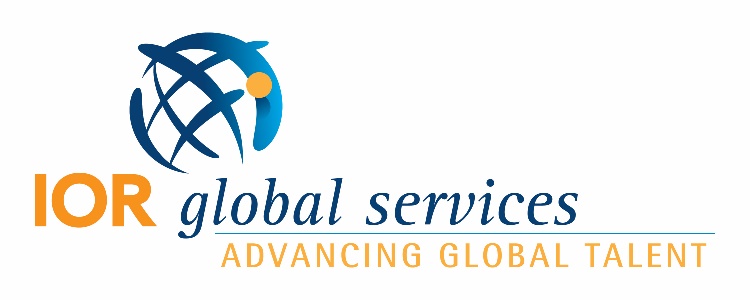 For Lease Review to CompleteTips to Prevent Deductions from Security DepositThe definition of normal wear and tear is subjective depending on the individual landlord. Below are some preventive measures to help protect you from getting a deduction from your security deposit at lease term end. •	Always get written permission from landlord before doing any work•	Use removable hooks when hanging pictures/items•	Do not put any holes in doors or doorframes•	Patch up and touch up holes before vacating (as applicable in lease agreement)•	Try to remove stains, marks on wall, doors etc. immediately to avoid stubborn stains•	Regularly vacuum and maintain the carpet; clean tile, marble, linoleum or wood flooring –    please refer to the lease contract for the necessity of having the carpet professionally cleaned•	Take extra precautions when moving furniture (especially heavy furniture) to avoid scratches •	It is recommended that you get renter’s insurance for personal contents•	If touching up paint (and only if permitted in lease agreement), keep the color code of the `original paint•	Change the furnace`s filter regularly (per landlord`s instructions)•	Replace light bulbs if needed•	Replace batteries on smoke and carbon monoxide detectors•	Keep the washing machine clean and dry to prevent mold•	Keep dryer`s filter clean•	Save Property Move In Inspection report and photos. You will need this at the time of your move outFor DPM to CompleteFor DPM to CompleteAssignee Name RMC / Assignee’s CompanyMonthly Rental Max. Budget if set by Employer Only complete if the employer provides the budgetIOR Destination Program ManagerIOR Destination Services ConsultantLease Reviewer  Date of Lease ReviewPage/Section #Page/Section #Tenant(s)/Person(s) Signing LeaseName(s) of Occupants as listed in the lease if different than tenant names on lease including children, if applicable Rental Property AddressLease Term DatesRent Concession/Discount Only complete if there is a rent concession. If Yes, how will the funds be applied?Does lease contain a rental increase during the initial lease term? If Yes, please describe.What Utilities are the Tenant’s Responsibility?Early Lease Termination/Break Clause Included (Y/N)? *NOTE: It is not typical that a transfer clause/break clause is included in a one year leaseLandlord Break Clause. Can the Landlord terminate the lease without cause?If yes, please document terms.  Renewal TermsWritten Notice to VacateCleaning at move out required. Please state if professional carpet cleaning and property cleaning is required.Overnight guests may not stay longer than:      consecutive daysAre both smoke/carbon monoxide detectors present? What is the Tenant’s responsibility for testing and changing batteries? What is the Tenant’s responsibility for changing filters and the frequency and filter size?How much time does the Tenant have to submit the Property Move In Inventory report? How much notice will Landlord give before entering property?Is there a pool? If Yes, please describe any additional fees and/or maintenance fees.Tenant’s responsibility for repair costs beyond negligence/misuse Is Rental Insurance required? If Yes, what is the amount required?Is the Tenant required to provide proof of rental insurance to the Landlord? If applicable:Who is responsible for snow removal?Who is responsible for lawn care? Is smoking allowed? Is subletting allowed? Does the Landlord need to be notified if leaving the property vacant for period of time? If Yes, how much notification?Additional Comments: Please read your Lease and all AddendaAdditional Comments: Please read your Lease and all AddendaAdditional Comments: Please read your Lease and all AddendaPaymentsPaymentsPaymentsPaymentsMonthly Base RentFirst Month’s Rent (Base Rent + Other Monthly Fees)Due:  Pro-rated Rent if applicableDue:  Pro-rated Rent Dates/Term If applicableOne Time Fees due at Move in, if applicable Due:  Are pets allowed?      If Yes, what is the monthly Pet fee?      Is a Pet deposit required? If Yes, what is           the amount?      Is the Pet deposit refundable or non-          refundable?Ongoing Rent Payment Due Date:Date Considered Late, if applicable:Ongoing Rent Payment Late Charge, if applicableSecurity Deposit, if applicableDue:  When will the Security Deposit be refunded, if applicable?Broker Commission Amount. Only complete if stated in the lease Rent to be paid to:  (include form of payment: portal, ACH, check, etc.) *Landlord’s Name (required)*Landlord’s Address (required)*Landlord’s Email (required)*Landlord’s Phone Number (required)